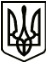 МЕНСЬКА МІСЬКА РАДАВИКОНАВЧИЙ КОМІТЕТРІШЕННЯ8 квітня 2022 року                                 м. Мена                           № 52Про погодження нової редакції Положення про «Службу перевезення  «Соціальне таксі», Порядку надання послуги, граничну чисельність КУ ММЦСС та структуру «Служби перевезення  «Соціальне таксі”        В зв’язку з внесенням змін до  Постанови Кабінету Міністрів України «Деякі питання використання коштів, передбачених у державному бюджеті для придбання  транспортних засобів спеціалізованого призначення для перевезення осіб з інвалідністю та дітей з інвалідністю, які мають порушення опорно-рухового апарату, та інших маломобільних груп населення» від 14 березня 2018 року № 189, керуючись ст.52 Закону України «Про місцеве самоврядування в Україні» виконавчий комітет Менської міської радиВИРІШИВ:       1. Погодити нову редакцію Положення про «Службу перевезення «Соціальне таксі» (додаток 1).2. Погодити Порядок надання послуги «Службою перевезення «Соціальне таксі» (додаток 2).3. Погодити збільшення граничної чисельності працівників Комунальної установи «Менський міський центр соціальних служб» Менської міської ради  до 18 посадових одиниць.4. Погодити структуру «Служби перевезення «Соціальне таксі» з 11.04.2022 року (додаток 3). 5. Фінансовому управлінню Менської міської ради подати пропозиції щодо фінансування з бюджету Менської територіальної громади у 2022 році служби перевезення «Соціальне таксі», виходячи з фінансового ресурсу та пріоритетів. 6. Контроль за виконанням цього рішення покласти на заступника міського голови з питань діяльності виконавчих органів ради Прищепу В.В.Міський голова            	                                               Геннадій ПРИМАКОВ      